NO. 11 JOURNALof theHOUSE OF REPRESENTATIVESof theSTATE OF SOUTH CAROLINA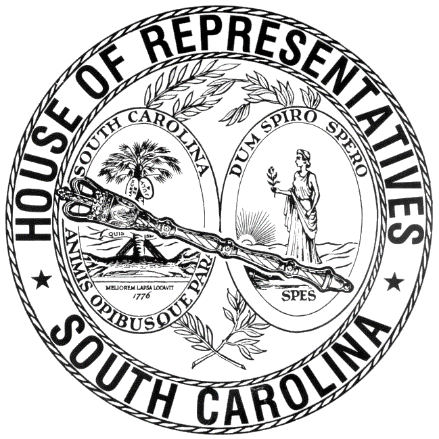 REGULAR SESSION BEGINNING TUESDAY, JANUARY 12, 2021 ________TUESDAY, FEBRUARY 2, 2021(STATEWIDE SESSION)Indicates Matter StrickenIndicates New MatterThe House assembled at 12:00 noon.Deliberations were opened with prayer by Rev. Charles E. Seastrunk, Jr., as follows:	Our thought for today is from Psalm 65:5: “By awesome deeds you answer us with deliverance, O God of our salvation; you are the hope of all the ends of the earth and of the furthest seas.”	Let us pray. Holy God, gracious and merciful, You are present with us and guide us in the way we should go. By Your presence in our lives, we can accomplish great things for the people of this State. Guide and protect each of these Representatives and staff as we go about the duties of the day. Bless our Nation, President, State, Governor, Speaker, and staff. Give them wisdom as they lead us in this Country. Heal the wounds, those seen and those hidden, of our brave warriors who suffer and sacrifice for our freedom. Lord, in Your mercy, hear our prayers. Amen. Pursuant to Rule 6.3, the House of Representatives was led in the Pledge of Allegiance to the Flag of the United States of America by the SPEAKER.After corrections to the Journal of the proceedings of Friday, the SPEAKER ordered it confirmed.MOTION ADOPTEDRep. MCKNIGHT moved that when the House adjourns, it adjourn in memory of his father, Edward McKnight, which was agreed to.STATEMENTS BY REPS. HENEGAN, MCDANIEL AND TEDDERReps. HENEGAN, MCDANIEL and TEDDER made statements relative to the life and career of the late Chadwich Aaron Boseman. REGULATIONS RECEIVED  The following was received and referred to the appropriate committee for consideration:Document No. 5015Agency: Clemson University-State Crop Pest CommissionStatutory Authority: 1976 Code Sections 46-9-40 and 46-9-50Asian Longhorned Beetle QuarantineReceived by Speaker of the House of Representatives February 1, 2021Referred to Regulations and Administrative Procedures CommitteeLegislative Review Expiration January 29, 2022REPORT OF STANDING COMMITTEERep. MURPHY, from the Committee on Judiciary, submitted a favorable report with amendments on:H. 3443 -- Reps. Lucas, Jordan, J. E. Johnson, McGarry, Fry, Taylor, B. Newton, Burns, Haddon, Pope, McCravy, Forrest, Yow, Elliott, B. Cox, Wooten, T. Moore, Caskey, McGinnis and Oremus: A BILL TO AMEND SECTION 1-3-420, CODE OF LAWS OF SOUTH CAROLINA, 1976, RELATING TO GUBERNATORIAL PROCLAMATIONS OF EMERGENCY, SO AS TO REMOVE REFERENCES TO PUBLIC HEALTH EMERGENCIES; AND TO AMEND SECTION 25-1-440, RELATING TO POWERS AND DUTIES OF THE GOVERNOR DURING A DECLARED EMERGENCY, SO AS TO PROVIDE THAT AFTER THE ELAPSE OF AT LEAST THIRTY DAYS FOLLOWING THE DECLARATION OF AN EMERGENCY BY THE GOVERNOR, THE PRESIDENT OF THE SENATE AND THE SPEAKER OF THE HOUSE MAY CONVENE THEIR RESPECTIVE BODIES FOR THE PURPOSE OF CONSIDERING SUCH DECLARATION, THAT THE GENERAL ASSEMBLY BY CONCURRENT RESOLUTION, MAY TERMINATE, ALTER, AMEND, OR CONSENT TO THE TERMS OF ANY DECLARATION OF EMERGENCY DURING THIS CALLED SESSION, THAT SHOULD THE GENERAL ASSEMBLY NOT ACT, THEN THE TERMS OF THE DECLARATION SHALL CONTINUE UNTIL SUCH TIME AS THE GENERAL ASSEMBLY DOES ACT, THAT A GOVERNOR MAY NOT DECLARE SUCCESSIVE STATES OF EMERGENCY THAT HAVE THE EFFECT OF REINSTATING, CONTINUING, ALTERING, OR AMENDING ANY DECLARATION OF EMERGENCY ADDRESSED BY THE GENERAL ASSEMBLY, AND THAT THE GOVERNOR MAY NOT ISSUE ADDITIONAL OR SUCCESSIVE STATES OF EMERGENCY FOR THE SAME UNDERLYING EVENTS WITHOUT A SUBSTANTIAL CHANGE OF CIRCUMSTANCE.Ordered for consideration tomorrow.HOUSE RESOLUTIONThe following was introduced:H. 3776 -- Reps. W. Cox, White, Gagnon, Hill, Thayer and West: A HOUSE RESOLUTION TO EXPRESS PROFOUND SORROW UPON THE PASSING OF KENNETH KAY ASHLEY, TO CELEBRATE HIS LIFE AND ACHIEVEMENTS, AND TO EXTEND THE DEEPEST SYMPATHY TO HIS FAMILY AND MANY FRIENDS.The Resolution was adopted.HOUSE RESOLUTIONThe following was introduced:H. 3777 -- Reps. Stavrinakis, Alexander, Allison, Anderson, Atkinson, Bailey, Ballentine, Bamberg, Bannister, Bennett, Bernstein, Blackwell, Bradley, Brawley, Brittain, Bryant, Burns, Bustos, Calhoon, Carter, Caskey, Chumley, Clyburn, Cobb-Hunter, Cogswell, Collins, B. Cox, W. Cox, Crawford, Dabney, Daning, Davis, Dillard, Elliott, Erickson, Felder, Finlay, Forrest, Fry, Gagnon, Garvin, Gatch, Gilliam, Gilliard, Govan, Haddon, Hardee, Hart, Hayes, Henderson-Myers, Henegan, Herbkersman, Hewitt, Hill, Hiott, Hixon, Hosey, Howard, Huggins, Hyde, Jefferson, J. E. Johnson, J. L. Johnson, K. O. Johnson, Jones, Jordan, Kimmons, King, Kirby, Ligon, Long, Lowe, Lucas, Magnuson, Martin, Matthews, May, McCabe, McCravy, McDaniel, McGarry, McGinnis, McKnight, J. Moore, T. Moore, Morgan, D. C. Moss, V. S. Moss, Murphy, Murray, B. Newton, W. Newton, Nutt, Oremus, Ott, Parks, Pendarvis, Pope, Rivers, Robinson, Rose, Rutherford, Sandifer, Simrill, G. M. Smith, G. R. Smith, M. M. Smith, Stringer, Taylor, Tedder, Thayer, Thigpen, Trantham, Weeks, West, Wetmore, Wheeler, White, Whitmire, R. Williams, S. Williams, Willis, Wooten and Yow: A HOUSE RESOLUTION TO EXPRESS THE PROFOUND SORROW OF THE MEMBERS OF THE SOUTH CAROLINA HOUSE OF REPRESENTATIVES UPON THE PASSING OF ANNIE ROSA BRACEY (ANNE) HOLLAND OF CHARLESTON COUNTY AND TO EXTEND THEIR DEEPEST SYMPATHY TO HER LARGE AND LOVING FAMILY AND HER MANY FRIENDS.The Resolution was adopted.HOUSE RESOLUTIONThe following was introduced:H. 3778 -- Reps. Rutherford, Alexander, Allison, Anderson, Atkinson, Bailey, Ballentine, Bamberg, Bannister, Bennett, Bernstein, Blackwell, Bradley, Brawley, Brittain, Bryant, Burns, Bustos, Calhoon, Carter, Caskey, Chumley, Clyburn, Cobb-Hunter, Cogswell, Collins, B. Cox, W. Cox, Crawford, Dabney, Daning, Davis, Dillard, Elliott, Erickson, Felder, Finlay, Forrest, Fry, Gagnon, Garvin, Gatch, Gilliam, Gilliard, Govan, Haddon, Hardee, Hart, Hayes, Henderson-Myers, Henegan, Herbkersman, Hewitt, Hill, Hiott, Hixon, Hosey, Howard, Huggins, Hyde, Jefferson, J. E. Johnson, J. L. Johnson, K. O. Johnson, Jones, Jordan, Kimmons, King, Kirby, Ligon, Long, Lowe, Lucas, Magnuson, Martin, Matthews, May, McCabe, McCravy, McDaniel, McGarry, McGinnis, McKnight, J. Moore, T. Moore, Morgan, D. C. Moss, V. S. Moss, Murphy, Murray, B. Newton, W. Newton, Nutt, Oremus, Ott, Parks, Pendarvis, Pope, Rivers, Robinson, Rose, Sandifer, Simrill, G. M. Smith, G. R. Smith, M. M. Smith, Stavrinakis, Stringer, Taylor, Tedder, Thayer, Thigpen, Trantham, Weeks, West, Wetmore, Wheeler, White, Whitmire, R. Williams, S. Williams, Willis, Wooten and Yow: A HOUSE RESOLUTION TO DECLARE SATURDAY, FEBRUARY 27, 2021, AS "TRIO DAY" IN THE PALMETTO STATE AND TO COMMEND SOUTH CAROLINA TRIO AND ITS PARTICIPANTS FOR THEIR OUTSTANDING ACHIEVEMENTS AND PROGRESS IN ASSISTING FIRST-GENERATION STUDENTS.The Resolution was adopted.HOUSE RESOLUTIONThe following was introduced:H. 3779 -- Reps. Murphy, Kimmons, Gatch, Bennett, Jefferson, Pendarvis and Tedder: A HOUSE RESOLUTION TO RECOGNIZE AND COMMEND THE HONORABLE JOHN MATTHEW LOY, DEPUTY PUBLIC DEFENDER OF THE FIRST CIRCUIT COURT FOR DORCHESTER COUNTY, UPON THE OCCASION OF HIS RETIREMENT AND TO WISH HIM CONTINUED SUCCESS AND HAPPINESS IN ALL HIS FUTURE ENDEAVORS.The Resolution was adopted.HOUSE RESOLUTIONThe following was introduced:H. 3780 -- Reps. Allison, Alexander, Anderson, Atkinson, Bailey, Ballentine, Bamberg, Bannister, Bennett, Bernstein, Blackwell, Bradley, Brawley, Brittain, Bryant, Burns, Bustos, Calhoon, Carter, Caskey, Chumley, Clyburn, Cobb-Hunter, Cogswell, Collins, B. Cox, W. Cox, Crawford, Dabney, Daning, Davis, Dillard, Elliott, Erickson, Felder, Finlay, Forrest, Fry, Gagnon, Garvin, Gatch, Gilliam, Gilliard, Govan, Haddon, Hardee, Hart, Hayes, Henderson-Myers, Henegan, Herbkersman, Hewitt, Hill, Hiott, Hixon, Hosey, Howard, Huggins, Hyde, Jefferson, J. E. Johnson, J. L. Johnson, K. O. Johnson, Jones, Jordan, Kimmons, King, Kirby, Ligon, Long, Lowe, Lucas, Magnuson, Martin, Matthews, May, McCabe, McCravy, McDaniel, McGarry, McGinnis, McKnight, J. Moore, T. Moore, Morgan, D. C. Moss, V. S. Moss, Murphy, Murray, B. Newton, W. Newton, Nutt, Oremus, Ott, Parks, Pendarvis, Pope, Rivers, Robinson, Rose, Rutherford, Sandifer, Simrill, G. M. Smith, G. R. Smith, M. M. Smith, Stavrinakis, Stringer, Taylor, Tedder, Thayer, Thigpen, Trantham, Weeks, West, Wetmore, Wheeler, White, Whitmire, R. Williams, S. Williams, Willis, Wooten and Yow: A HOUSE RESOLUTION TO RECOGNIZE AND HONOR RUSSELL E. HART, CHAIRMAN OF THE WIL LOU GRAY OPPORTUNITY SCHOOL BOARD OF DIRECTORS, ON THE OCCASION OF HIS RETIREMENT AFTER TWENTY-SEVEN YEARS OF EXEMPLARY SERVICE, AND TO WISH HIM MUCH HAPPINESS AS HE BEGINS HIS WELL-DESERVED RETIREMENT.The Resolution was adopted.HOUSE RESOLUTIONThe following was introduced:H. 3781 -- Reps. Finlay, Alexander, Allison, Anderson, Atkinson, Bailey, Ballentine, Bamberg, Bannister, Bennett, Bernstein, Blackwell, Bradley, Brawley, Brittain, Bryant, Burns, Bustos, Calhoon, Carter, Caskey, Chumley, Clyburn, Cobb-Hunter, Cogswell, Collins, B. Cox, W. Cox, Crawford, Dabney, Daning, Davis, Dillard, Elliott, Erickson, Felder, Forrest, Fry, Gagnon, Garvin, Gatch, Gilliam, Gilliard, Govan, Haddon, Hardee, Hart, Hayes, Henderson-Myers, Henegan, Herbkersman, Hewitt, Hill, Hiott, Hixon, Hosey, Howard, Huggins, Hyde, Jefferson, J. E. Johnson, J. L. Johnson, K. O. Johnson, Jones, Jordan, Kimmons, King, Kirby, Ligon, Long, Lowe, Lucas, Magnuson, Martin, Matthews, May, McCabe, McCravy, McDaniel, McGarry, McGinnis, McKnight, J. Moore, T. Moore, Morgan, D. C. Moss, V. S. Moss, Murphy, Murray, B. Newton, W. Newton, Nutt, Oremus, Ott, Parks, Pendarvis, Pope, Rivers, Robinson, Rose, Rutherford, Sandifer, Simrill, G. M. Smith, G. R. Smith, M. M. Smith, Stavrinakis, Stringer, Taylor, Tedder, Thayer, Thigpen, Trantham, Weeks, West, Wetmore, Wheeler, White, Whitmire, R. Williams, S. Williams, Willis, Wooten and Yow: A HOUSE RESOLUTION TO EXPRESS THE PROFOUND SORROW OF THE MEMBERS OF THE SOUTH CAROLINA HOUSE OF REPRESENTATIVES UPON THE PASSING OF WILLIAM READE HARBISON OF COLUMBIA, TO CELEBRATE HIS LIFE, AND TO EXTEND THE DEEPEST SYMPATHY TO HIS FAMILY AND MANY FRIENDS.The Resolution was adopted.CONCURRENT RESOLUTIONThe Senate sent to the House the following:S. 492 -- Senators Jackson, Scott, Harpootlian, McLeod and McElveen: A CONCURRENT RESOLUTION TO REQUEST THE DEPARTMENT OF TRANSPORTATION NAME THE PORTION OF SHOP ROAD IN RICHLAND COUNTY FROM ITS INTERSECTION WITH PINEVIEW DRIVE TO ITS INTERSECTION WITH LONGWOOD ROAD THE "HONORABLE JIMMY C. BALES HIGHWAY" AND TO ERECT APPROPRIATE SIGNS OR MARKERS ALONG THIS PORTION OF HIGHWAY CONTAINING THESE WORDS.The Concurrent Resolution was ordered referred to the Committee on Invitations and Memorial Resolutions.INTRODUCTION OF BILLS  The following Bills were introduced, read the first time, and referred to appropriate committees:H. 3782 -- Rep. Rutherford: A BILL TO AMEND SECTION 24-21-430, CODE OF LAWS OF SOUTH CAROLINA, 1976, RELATING TO CONDITIONS OF PROBATION, SO AS TO PROVIDE A TEST FOR THE PRESENCE OF MARIJUANA MAY NOT BE PERFORMED DURING A URINALYSIS OR BLOOD TEST PERFORMED ON A PROBATIONER.Referred to Committee on JudiciaryS. 1 -- Senators Grooms, Verdin, Kimbrell, Garrett, Martin, Shealy, Climer, Corbin, Cromer, Rice, Adams, Hembree, Gambrell, Loftis and Campsen: A BILL TO ENACT THE "SOUTH CAROLINA FETAL HEARTBEAT AND PROTECTION FROM ABORTION ACT"; TO AMEND CHAPTER 41, TITLE 44 OF THE 1976 CODE, RELATING TO ABORTIONS, BY ADDING ARTICLE 6, TO REQUIRE TESTING FOR A DETECTABLE FETAL HEARTBEAT BEFORE AN ABORTION IS PERFORMED ON A PREGNANT WOMAN, TO PROHIBIT THE PERFORMANCE OF AN ABORTION IF A FETAL HEARTBEAT IS DETECTED, TO PROVIDE MEDICAL EMERGENCY EXCEPTIONS, TO REQUIRE CERTAIN DOCUMENTATION AND RECORDKEEPING BY PHYSICIANS PERFORMING ABORTIONS, TO CREATE A CIVIL ACTION FOR A PREGNANT WOMAN UPON WHOM AN ABORTION IS PERFORMED, TO CREATE CRIMINAL PENALTIES, AND FOR OTHER PURPOSES; TO AMEND SECTION 44-41-460(A) OF THE 1976 CODE, RELATING TO THE REQUIRED REPORTING OF ABORTION DATA TO THE DEPARTMENT OF HEALTH AND ENVIRONMENTAL CONTROL, TO ADD REPORTING OF FETAL HEARTBEAT TESTING AND PATIENT MEDICAL CONDITION DATA; AND TO AMEND SECTION 44-41-330(A)(1) OF THE 1976 CODE, RELATING TO A PREGNANT WOMAN'S RIGHT TO KNOW CERTAIN INFORMATION, TO REQUIRE NOTIFICATION OF THE DETECTION OF A FETAL HEARTBEAT.Referred to Committee on JudiciaryS. 478 -- Senator K. Johnson: A BILL TO AMEND SECTION 2 OF ACT 183 OF 2020, RELATING TO THE CONSOLIDATION OF CLARENDON COUNTY SCHOOL DISTRICTS ONE AND THREE INTO CLARENDON COUNTY SCHOOL DISTRICT FOUR, TO INCREASE THE INITIAL MEMBERSHIP OF THE CLARENDON COUNTY SCHOOL DISTRICT BOARD OF TRUSTEES FROM SEVEN TO NINE MEMBERS, TO PROVIDE THAT THE BOARD OF TRUSTEES SHALL BE COMPRISED OF SEVEN MEMBERS BEGINNING WITH THE 2024 GENERAL ELECTION, AND TO MAKE CONFORMING CHANGES.Referred to Clarendon DelegationROLL CALLThe roll call of the House of Representatives was taken resulting as follows:Total Present--118LEAVE OF ABSENCEThe SPEAKER granted Rep. GAGNON a leave of absence for the day.LEAVE OF ABSENCEThe SPEAKER granted Rep. COGSWELL a leave of absence for the day.LEAVE OF ABSENCEThe SPEAKER granted Rep. YOW a leave of absence for the day.LEAVE OF ABSENCEThe SPEAKER granted Rep. HAYES a leave of absence for the day.DOCTOR OF THE DAYAnnouncement was made that Dr. James J. McCoy was the Doctor of the Day for the General Assembly.CO-SPONSORS ADDED AND REMOVEDIn accordance with House Rule 5.2 below:“5.2 Every bill before presentation shall have its title endorsed; every report, its title at length; every petition, memorial, or other paper, its prayer or substance; and, in every instance, the name of the member presenting any paper shall be endorsed and the papers shall be presented by the member to the Speaker at the desk. A member may add his name to a bill or resolution or a co-sponsor of a bill or resolution may remove his name at any time prior to the bill or resolution receiving passage on second reading. The member or co-sponsor shall notify the Clerk of the House in writing of his desire to have his name added or removed from the bill or resolution. The Clerk of the House shall print the member's or co-sponsor's written notification in the House Journal. The removal or addition of a name does not apply to a bill or resolution sponsored by a committee.” CO-SPONSOR ADDEDCO-SPONSOR ADDEDCO-SPONSOR ADDEDCO-SPONSOR ADDEDCO-SPONSOR ADDEDCO-SPONSOR ADDEDCO-SPONSOR ADDEDCO-SPONSOR ADDEDCO-SPONSOR ADDEDCO-SPONSOR ADDEDCO-SPONSOR ADDEDCO-SPONSOR ADDEDCO-SPONSOR ADDEDCO-SPONSORS ADDEDCO-SPONSORS ADDEDCO-SPONSOR ADDEDCO-SPONSORS ADDEDCO-SPONSOR ADDEDCO-SPONSORS ADDEDCO-SPONSOR ADDEDCO-SPONSOR ADDEDCO-SPONSORS ADDEDCO-SPONSOR ADDEDCO-SPONSOR ADDEDCO-SPONSORS ADDEDCO-SPONSOR ADDEDCO-SPONSOR ADDEDCO-SPONSOR ADDEDCO-SPONSORS ADDEDCO-SPONSOR ADDEDCO-SPONSOR ADDEDCO-SPONSOR ADDEDCO-SPONSOR ADDEDCO-SPONSOR ADDEDCO-SPONSOR ADDEDCO-SPONSORS ADDEDCO-SPONSOR ADDEDCO-SPONSOR ADDEDCO-SPONSOR ADDEDCO-SPONSOR ADDEDCO-SPONSOR ADDEDCO-SPONSOR ADDEDCO-SPONSOR ADDEDCO-SPONSOR ADDEDCO-SPONSOR ADDEDCO-SPONSOR ADDEDCO-SPONSOR ADDEDCO-SPONSORS ADDEDCO-SPONSORS ADDEDCO-SPONSOR ADDEDCO-SPONSORS ADDEDCO-SPONSOR ADDEDCO-SPONSOR ADDEDCO-SPONSOR ADDEDCO-SPONSOR REMOVEDH. 3740--ORDERED TO THIRD READINGThe following Bill was taken up:H. 3740 -- Rep. McGarry: A BILL TO AMEND ACT 126 OF 1959, AS AMENDED, RELATING TO THE LANCASTER COUNTY COMMISSION FOR HIGHER EDUCATION, SO AS TO PROVIDE FOR THE COMMISSION'S RECEIPT AND ADMINISTRATION OF LANCASTER COUNTY MILLAGE-DERIVED FUNDS, TO PROVIDE THAT THE DEAN OF THE UNIVERSITY OF SOUTH CAROLINA LANCASTER MUST BE AN EX OFFICIO MEMBER OF THE COMMISSION, TO CLARIFY THE COMMISSION'S ROLE RELATING TO THE OFFERING OF POST-SECONDARY COURSES; TO REMOVE CERTAIN ARCHAIC LANGUAGE, AND TO REQUIRE THE COMMISSION TO SUBMIT AN ANNUAL REPORT TO LANCASTER COUNTY COUNCIL.The yeas and nays were taken resulting as follows:  Yeas 100; Nays 0 Those who voted in the affirmative are:Total--100 Those who voted in the negative are:Total--0So, the Bill was read the second time and ordered to third reading.  H. 3609--SENT TO THE SENATEThe following Joint Resolution was taken up:H. 3609 -- Reps. Lucas, G. M. Smith, Allison, Whitmire, Huggins, Ballentine, Wooten, Calhoon, McGarry, M. M. Smith, Yow, Jefferson, R. Williams, Wheeler, K. O. Johnson, Haddon, Magnuson, Morgan, Henegan, B. Newton, Anderson, Govan, Murray, Davis, Hixon, Taylor, Oremus, Blackwell, W. Newton, Herbkersman, Bradley and Weeks: A JOINT RESOLUTION TO RESTORE TEACHER STEP INCREASES THAT WERE SUSPENDED BY ACT 135 OF 2020 DUE TO FINANCIAL UNCERTAINTIES CAUSED BY THE COVID-19 VIRUS, BY APPROPRIATING FIFTY MILLION DOLLARS TO PROVIDE FOR TEACHER STEP INCREASES FOR THE 2020-2021 SCHOOL YEAR.The Joint Resolution was read the third time and ordered sent to the Senate.  H. 3613--AMENDED AND ORDERED TO THIRD READINGThe following Bill was taken up:H. 3613 -- Reps. Lucas, Allison, Calhoon, Felder, Govan, Murray and Martin: A BILL TO AMEND THE CODE OF LAWS OF SOUTH CAROLINA, 1976, BY ADDING SECTION 59-155-155 SO AS TO PROVIDE THE STATE DEPARTMENT OF EDUCATION SHALL APPROVE NO MORE THAN FIVE RELIABLE AND VALID EARLY LITERACY AND NUMERACY SCREENING ASSESSMENT INSTRUMENTS FOR SELECTION AND USE BY SCHOOL DISTRICTS FOR KINDERGARTEN THROUGH THIRD GRADE, AND TO PROVIDE REQUIREMENTS FOR SUCH INSTRUMENTS; BY ADDING SECTION 59-155-205 SO AS TO CREATE THE SOUTH CAROLINA READING PANEL, AND TO PROVIDE THE COMPOSITION, FUNCTIONS, AND DUTIES OF THE PANEL; TO AMEND SECTION 59-33-510, RELATING TO DEFINITIONS CONCERNING THE UNIVERSAL SCREENING PROCESSES USED IN PUBLIC SCHOOL DISTRICTS FOR STUDENTS EXPERIENCING ACADEMIC OR SOCIAL-EMOTIONAL DIFFICULTIES, SO AS TO PROVIDE ALL RELATED SCREENING TOOLS MUST BE CAPABLE OF IDENTIFYING STUDENTS WITH DYSLEXIA OR OTHER READING DISORDERS; TO AMEND SECTION 59-155-110, RELATING TO THE READ TO SUCCEED OFFICE, SO AS TO CORRECT A TYPOGRAPHICAL ERROR; TO AMEND SECTION 59-155-120, RELATING TO DEFINITIONS IN THE READ TO SUCCEED ACT, SO AS TO REVISE DEFINITIONS; TO AMEND SECTION 59-155-130, RELATING TO DUTIES OF THE READ TO SUCCEED OFFICE, SO AS TO REVISE THE REQUIREMENTS CONCERNING COURSEWORK NECESSARY FOR LITERACY ADD-ON ENDORSEMENTS AND TO REVISE REQUIREMENTS FOR PROFESSIONAL DEVELOPMENT IN READING AND COACHING FOR CERTIFIED READING/LITERACY COACHES AND LITERACY TEACHERS; TO AMEND SECTION 59-155-140, RELATING TO THE STATE READING PROFICIENCY PROGRAM, SO AS TO REMOVE THE USE OF BOOK CLUBS FOR CERTAIN REQUIRED SUPPLEMENTAL INSTRUCTION; TO AMEND SECTION 59-155-150, RELATING TO THE READINESS ASSESSMENT PROVIDED BY THE READ TO SUCCEED ACT, SO AS TO REVISE THE REQUIREMENTS FOR SCREENING AND DIAGNOSTIC ASSESSMENTS AND INTERVENTIONS; TO AMEND SECTION 59-155-160, RELATING TO MANDATORY STUDENT RETENTION PROVISIONS OF THE READ TO SUCCEED ACT, SO AS TO REVISE CRITERIA FOR RETENTION AND EXEMPTIONS FROM RETENTION, TO ELIMINATE AN APPEALS PROCESS, AND TO REVISE CRITERIA FOR INTENSIVE INSTRUCTIONAL SERVICES AND SUPPORT PROVIDED TO RETAINED STUDENTS; AND TO AMEND SECTION 59-155-180, RELATING TO PROVISIONS CONCERNING TEACHER EDUCATION PROGRAMS IN THE READ TO SUCCEED ACT, SO AS TO REMOVE THE REQUIREMENT THAT READING/LITERACY COACHES BE EMPLOYED IN ALL ELEMENTARY SCHOOLS, TO REVISE REQUIREMENTS CONCERNING THE ROLES AND FUNCTIONS OF READING/LITERACY COACHES, TO PROVIDE CERTAIN READING AND LITERACY SUPPORT SERVICES TO SCHOOLS IDENTIFIED AS HAVING CERTAIN LEVELS OF LOWEST ACHIEVEMENT ON ENGLISH/LANGUAGE ARTS SUMMATIVE ASSESSMENTS BY THIRD GRADE STUDENTS, AND TO PROVIDE THE MANNER OF USE FOR CERTAIN RELATED RESOURCES.The Committee on Education and Public Works proposed the following Amendment No. 1 to H. 3613 (COUNCIL\WAB\3613C001. RT.WAB21), which was adopted:Amend the bill, as and if amended, by adding an appropriately numbered SECTION to read:/	SECTION	__.	Section 59-33-520(A)(2) of the 1976 Code is amended to read: 		“(2)	Beginning with the 2019-2020 School Year, to the extent funding is provided or that approved screening tools are available at no cost, A local school district shall use the universal screening process to screen each student in the district who is in kindergarten through first grade three times each school year and as needed in second grade as outlined in the district’s universal screening procedures, and any other student as required by the department, for reading difficulties, including dyslexia, and the need for intervention described in Section 59-155-155(B).”		/Amend the bill further, SECTION 1, Section 59-155-155(B) and (C), are amended by deleting the subsections and inserting:/	(B)	A district shall administer one or more instruments pursuant to the universal screening process as defined in Section 59-33-510(7) in the first thirty days of the school year and repeat, if and only if, the student demonstrates literacy and numeracy deficiencies at midyear and at the end of the school year to determine student progression in reading and numeracy in kindergarten through third grade. The department shall reimburse districts for the cost of the instrument or instruments selected upon receipt of assessment data used in the progress monitoring system. All school districts must use one of the literacy and numeracy screening instrument or instruments selected by the department, provided no literacy or numeracy screening instrument or instruments must be used by school districts to determine whether a student will be promoted to the next grade level. Classroom teachers also must be provided support by the department in administering instruments and in understanding the results so that the teacher can provide the appropriate evidence-based intervention. 	(C)	A school district may submit a waiver to the department to use an alternative early literacy and numeracy screening assessment. The board shall promulgate regulations describing the criteria for granting a waiver, and must include specific requirements that any screeners allowed by the waiver process be able to identify students with dyslexia or other reading disorders. The additional screener must meet minimum technical, administration, and content criteria as determined by the department.		/Amend the bill further, SECTION 2, Section 59-155-205(A)(2), by deleting the item and inserting:/	(2)	The panel is composed of ten members appointed by the State Board of Education upon the recommendations of the State Superintendent of Education. The panel members must include individuals having the highest expertise on reading instruction, and include the following:		(a)	at least three from public or private institutions of higher education nominated by the Commission on Higher Education. At least one of these members must be from a historically black college or university and at least one must be from a public institution of higher education;		(b)	at least three who are responsible for their district reading plans or have exceptional reading expertise; and		(c)	at least three members of the panel must be current classroom teachers with direct instructional responsibilities with students, with one teacher each from elementary, middle, and high school settings, and one of those teachers must be employed by a Title I school.		/Amend the bill further, SECTION 10, Section 59-155-180(C)(5), by deleting the item and inserting:/	(5)	Beginning in Fiscal Year 2015-2016, middle and secondary licensed classroom teachers are required to take at least one course or three credit hours, or the equivalent professional development hours as determined by the South Carolina Read to Succeed Office, to improve reading instruction within five years of their most recent certification. The courses and professional development must be approved by the State Board of Education and include courses and professional development leading to the literacy teacher add-on endorsement. Coursework and professional development in reading must include a course in reading in the content areas. Whenever possible these courses will be offered at a professional development rate which is lower than the certified teacher rate. Local school districts, working in collaboration with the department, shall offer courses at no charge to educators. Individuals who possess a literacy teacher add-on endorsement or who have earned a master’s or doctorate degree in reading are exempt from this requirement. Individuals who have completed an intensive, prolonged professional development program like Reading Recovery, Project Read, the South Carolina Reading Initiative, or another similar program should submit their transcripts the to the Office of Educator Licensure to determine if they have completed the coursework or professional development required for the literacy teacher add-on certificate.	/Renumber sections to conform.Amend title to conform.Rep. FELDER explained the amendment.The amendment was then adopted.The question recurred to the passage of the Bill.The yeas and nays were taken resulting as follows:  Yeas 112; Nays 0 Those who voted in the affirmative are:Total--112 Those who voted in the negative are:Total--0So, the Bill, as amended, was read the second time and ordered to third reading.STATEMENT FOR JOURNAL	I was temporarily out of the Chamber discussing a subcommittee bill during the vote on H. 3613. If I had been present, I would have voted in favor of the Bill.	Rep. Jay WestH. 3589--REQUESTS FOR DEBATEThe following Bill was taken up:H. 3589 -- Reps. Allison, Lucas, M. M. Smith, Calhoon, Felder and Huggins: A BILL TO AMEND SECTION 59-19-350, CODE OF LAWS OF SOUTH CAROLINA, 1976, RELATING TO THE ESTABLISHMENT OF SCHOOLS OF CHOICE EXEMPT FROM CERTAIN STATUTES AND REGULATIONS, SO AS TO REDESIGNATE THESE SCHOOLS AS BEING SCHOOLS OF INNOVATION, TO CLARIFY THAT PUBLIC SCHOOL DISTRICTS MAY ESTABLISH MULTIPLE SCHOOLS OF INNOVATION, AND TO PROVIDE PROCEDURES FOR OBTAINING AND RENEWING STATUS AS A SCHOOL OF INNOVATION.Reps. BRAWLEY, KING, HENEGAN, PENDARVIS, THIGPEN, CLYBURN, RUTHERFORD, K.O. JOHNSON, J.L. JOHNSON, TEDDER, HOWARD, R. WILLIAMS, COBB-HUNTER, MATTHEWS, GARVIN, S. WILLIAMS, MURRAY, KIRBY, AND JEFFERSON proposed the following Amendment No. 1 to H. 3589 (COUNCIL\WAB\3589C002.RT.WAB21): Amend the bill, as and if amended, SECTION 1, Section 59-19-350, by adding an appropriately lettered subsection to read:/	(__)	Schools of innovation may not be managed or operated by a not-for-profit or nonprofit organization, a for-profit corporation, or any other private entity. School districts may not contract with, or otherwise delegate authority to, a nonprofit or not-for-profit organization, for-profit corporation, or other private entity for the management or operation of a school of innovation.”		/Renumber sections to conform.Amend title to conform.Rep. BRAWLEY explained the amendment.Reps. OTT, HART, GARVIN, TEDDER, THIGPEN, FINLAY, J. L. JOHNSON, HOWARD, R. WILLIAMS, BRAWLEY, S. WILLIAMS, DANING, CLYBURN, KING, COBB-HUNTER, MURRAY, ANDERSON, JEFFERSON, GOVAN, ROBINSON, DILLARD, WEEKS, MATTHEWS, MCKNIGHT, WETMORE, HOSEY, WHEELER and J. MOORE requested debate on the Bill.H. 3585--ORDERED TO THIRD READINGThe following Bill was taken up:H. 3585 -- Reps. Sandifer and Hardee: A BILL TO AMEND THE CODE OF LAWS OF SOUTH CAROLINA, 1976, BY ADDING SECTION 38-61-80 SO AS TO PROVIDE THE PROCEDURE FOR AN INSURER TO CANCEL, NONRENEW, OR TERMINATE ALL OR SUBSTANTIALLY ALL OF AN ENTIRE LINE OR CLASS OF BUSINESS; BY ADDING SECTION 38-77-400 SO AS TO REQUIRE AN INSURER TO PROVIDE A LISTING OF UNDERWRITING RESTRICTIONS UPON THE REQUEST OF THE DIRECTOR; TO AMEND SECTION 38-13-30, RELATING TO ORDERS RESULTING FROM EXAMINATIONS, SO AS TO ALLOW THE DIRECTOR OR HIS DESIGNEE TO SERVE AN ORDER UPON THE INSURER BY ELECTRONIC MAIL; TO AMEND SECTION 38-53-110, RELATING TO FINANCIAL STATEMENT REQUIREMENTS, SO AS TO PROVIDE A DEADLINE FOR SUBMISSION; TO AMEND SECTION 38-71-340, RELATING TO REQUIRED POLICY PROVISIONS, SO AS TO ADD A TIME OF PAYMENT OF CLAIMS REQUIREMENT FOR HEALTH INSURANCE COVERAGE; TO AMEND SECTION 38-75-730, AS AMENDED, RELATING TO RESTRICTIONS ON THE CANCELLATION OF POLICIES, SO AS TO DISTINGUISH THE CANCELLATION PROVISIONS FOR WORKERS' COMPENSATION INSURANCE POLICIES; TO AMEND SECTION 38-75-740, RELATING TO RESTRICTIONS ON THE NONRENEWAL OF POLICIES, SO AS TO REMOVE SPECIFIC DEADLINES; TO AMEND SECTION 38-75-1160, RELATING TO THE NOTICE REQUIREMENT PRIOR TO CANCELLATION OR REFUSAL TO RENEW, SO AS TO REMOVE SPECIFIC DEADLINES; AND TO AMEND SECTION 38-75-1240, RELATING TO THE PROVISIONS TO THE DIRECTOR OF UNDERWRITING RESTRICTIONS BASED UPON GEOGRAPHY, SO AS TO REQUIRE AN INSURER TO PROVIDE A LIST OF UNDERWRITING RESTRICTIONS ONLY UPON THE REQUEST OF THE DIRECTOR REGARDLESS OF GEOGRAPHY.Rep. HARDEE explained the Bill.The yeas and nays were taken resulting as follows:  Yeas 113; Nays 0 Those who voted in the affirmative are:Total--113 Those who voted in the negative are:Total--0So, the Bill was read the second time and ordered to third reading.  H. 3586--POINT OF ORDERThe following Bill was taken up:H. 3586 -- Reps. Sandifer and Hardee: A BILL TO AMEND SECTION 38-55-520, CODE OF LAWS OF SOUTH CAROLINA, 1976, RELATING TO THE PURPOSE OF THE ARTICLE, SO AS TO ESTABLISH THE FRAUD DIVISION WITHIN THE DEPARTMENT OF INSURANCE; TO AMEND SECTION 38-55-530, RELATING TO DEFINITIONS, SO AS TO REMOVE REFERENCES TO THE SECOND INJURY FUND AND ADD A SEPARATE DEFINITION FOR "UNDESERVED ECONOMIC BENEFIT OR ADVANTAGE"; TO AMEND SECTION 38-55-550, RELATING TO CIVIL PENALTIES PAID TO THE INSURANCE FRAUD DIVISION, SO AS TO MAKE CONFORMING CHANGES; TO AMEND SECTION 38-55-560, RELATING TO THE INSURANCE FRAUD DIVISION, SO AS TO TRANSFER THE DUTIES AND OBLIGATIONS TO THE DEPARTMENT OF INSURANCE; TO AMEND SECTION 38-55-570, RELATING TO NOTIFICATION OF KNOWLEDGE OR BELIEF OF FALSE STATEMENTS AND MISREPRESENTATIONS AND INFORMATION TO BE RELEASED, SO AS TO TRANSFER THE DUTIES AND OBLIGATIONS TO THE DEPARTMENT OF INSURANCE; TO AMEND SECTION 38-55-590, RELATING TO THE REQUIRED ANNUAL REPORT TO THE GENERAL ASSEMBLY, SO AS TO TRANSFER THE DUTIES AND OBLIGATIONS TO THE DEPARTMENT OF INSURANCE; AND TO AMEND SECTION 42-9-440, RELATING TO THE WORKERS' COMPENSATION COMMISSION'S REQUIREMENT TO REPORT SUSPECTED FRAUD, SO AS TO MAKE CONFORMING CHANGES.POINT OF ORDERRep. HILL made the Point of Order that the Bill was improperly before the House for consideration since its number and title have not been printed in the House Calendar at least one statewide legislative day prior to second reading.The SPEAKER sustained the Point of Order.  H. 3587--ORDERED TO THIRD READINGThe following Bill was taken up:H. 3587 -- Reps. Sandifer and Hardee: A BILL TO AMEND SECTION 38-77-30, AS AMENDED, CODE OF LAWS OF SOUTH CAROLINA, 1976, RELATING TO THE DEFINITION OF "REDUCTION IN COVERAGE", SO AS TO PROHIBIT AN INSURER FROM TREATING A CORRECTION OF A TYPOGRAPHICAL OR SCRIVENER'S ERROR AS A REDUCTION IN COVERAGE AND TO AMEND SECTION 38-77-120, RELATING TO NOTICE REQUIREMENTS FOR CANCELLATION OR THE REFUSAL TO REVIEW A POLICY, SO AS TO MAKE CONFORMING CHANGES.Rep. SANDIFER explained the Bill.The yeas and nays were taken resulting as follows:  Yeas 114; Nays 0 Those who voted in the affirmative are:Total--114 Those who voted in the negative are:Total--0So, the Bill was read the second time and ordered to third reading.  Further proceedings were interrupted by expiration of time on the uncontested Calendar.  RECURRENCE TO THE MORNING HOURRep. HIXON moved that the House recur to the morning hour, which was agreed to.H. 3054--ORDERED TO THIRD READINGThe following Bill was taken up:H. 3054 -- Reps. Hixon, Forrest and W. Newton: A BILL TO AMEND SECTION 50-5-2510, CODE OF LAWS OF SOUTH CAROLINA, 1976, RELATING TO THE SUSPENSION OF SALTWATER PRIVILEGES FOR THE ACCUMULATION OF POINTS, SO AS TO ALTER THE REQUIREMENTS FOR THE NOTICE OF SUSPENSION; TO AMEND SECTION 50-5-2515, RELATING TO THE NOTICE OF SUSPENSION OF SALTWATER PRIVILEGES, SO AS TO MAKE A CONFORMING CHANGE; TO AMEND SECTION 50-9-1140, RELATING TO THE SUSPENSION OF HUNTING AND FISHING PRIVILEGES, SO AS TO ALTER THE REQUIREMENTS FOR THE NOTICE OF SUSPENSION; TO AMEND SECTION 50-9-1150, RELATING TO THE NOTICE OF SUSPENSION OF HUNTING AND FISHING PRIVILEGES, SO AS TO PROVIDE THAT A PERSON OR ENTITY MAY APPEAL THE DECISION TO SUSPEND HUNTING AND FISHING PRIVILEGES UNDER THE ADMINISTRATIVE PROCEDURES ACT; TO REPEAL SECTION 50-5-2545 RELATING TO POINTS FOR VIOLATIONS OF MARINE RESOURCES LAWS RECEIVED PRIOR TO THE EFFECTIVE DATE OF THE MARINE RESOURCES ACT OF 2000; AND TO REPEAL SECTION 50-9-1160 RELATING TO JUDICIAL REVIEW OF A SUSPENSION OF HUNTING AND FISHING PRIVILEGES.Rep. HIXON explained the Bill.The yeas and nays were taken resulting as follows:  Yeas 112; Nays 3 Those who voted in the affirmative are:Total--112 Those who voted in the negative are:Total--3So, the Bill was read the second time and ordered to third reading.  STATEMENT FOR JOURNAL	As H. 3054 implements recommendations from the House Legislative Oversight Committee’s study of the Department of Natural Resources in 2018, I support second reading of the bill. 	Rep. Wm. Weston NewtonH. 3055--POINT OF ORDERThe following Bill was taken up:H. 3055 -- Reps. Hixon, Forrest and W. Newton: A BILL TO AMEND SECTION 48-4-10, CODE OF LAWS OF SOUTH CAROLINA, 1976, RELATING TO THE ESTABLISHMENT OF THE DEPARTMENT OF NATURAL RESOURCES, SO AS TO UPDATE THE NAMES OF THE DIVISIONS OF THE DEPARTMENT; TO AMEND SECTION 48-4-30, RELATING TO THE GOVERNING BOARD OF THE DEPARTMENT OF NATURAL RESOURCES, SO AS TO REMOVE THE AT-LARGE BOARD MEMBER FROM THE BOARD; TO AMEND SECTION 48-4-70, RELATING TO THE GENERAL DUTIES OF THE BOARD, SO AS TO REMOVE THE BOND REQUIREMENT; TO AMEND SECTION 50-1-220, RELATING TO THE APPLICATION OF THE PROVISIONS OF SECTIONS 50-1-180 TO 50-1-230 TO CERTAIN LANDS, SO AS TO REMOVE A REFERENCE TO A REPEALED STATUTE; TO AMEND SECTION 50-3-90, RELATING TO GAME AND FISH CULTURE OPERATIONS AND INVESTIGATIONS, SO AS TO REMOVE CERTAIN REQUIREMENTS BEFORE AN INVESTIGATION MAY BE CONDUCTED; TO AMEND SECTION 50-3-110, RELATING TO THE SUPERVISION OF ENFORCEMENT OFFICERS, SO AS TO UPDATE THE AGENCY NAME AND DELETE A REFERENCE TO A DISCONTINUED PRACTICE; TO AMEND SECTION 50-3-130, RELATING TO UNIFORMS AND EMBLEMS OF ENFORCEMENT OFFICERS, SO AS TO GRANT AUTHORITY TO THE DEPARTMENT OF NATURAL RESOURCES TO PRESCRIBE THE OFFICIAL UNIFORM; TO AMEND SECTION 50-3-315, RELATING TO DEPUTY ENFORCEMENT OFFICERS, SO AS TO DELETE AN EXPIRED DIRECTIVE TO ESTABLISH A TRAINING PROGRAM; TO AMEND SECTION 50-3-320, RELATING TO THE TRANSMITTAL AND DELIVERY OF COMMISSIONS OF ENFORCEMENT OFFICERS, SO AS TO PROVIDE THE DEPARTMENT IS RESPONSIBLE TO MAINTAIN THE COMMISSIONS OF ENFORCEMENT OFFICERS AND TO DELETE A BOND REQUIREMENT; TO AMEND SECTION 50-3-350, RELATING TO THE OFFICIAL BADGE OF ENFORCEMENT OFFICERS, SO AS TO UPDATE THE AGENCY NAME FOR AN ENFORCEMENT OFFICER'S OFFICIAL BADGE; TO AMEND SECTION 50-3-395, RELATING TO THE AUTHORITY OF ENFORCEMENT OFFICERS TO ISSUE WARNING TICKETS, SO AS TO ALLOW THE DEPARTMENT TO ESTABLISH CERTAIN PROCEDURES WITHOUT PROMULGATING REGULATIONS; TO AMEND SECTION 50-11-980, RELATING TO THE DESIGNATED WILDLIFE SANCTUARY IN CERTAIN AREAS OF CHARLESTON HARBOR, SO AS TO UPDATE THE BOUNDARIES OF THE WILDLIFE SANCTUARY; TO AMEND SECTION 50-15-10, AS AMENDED, RELATING TO DEFINITIONS APPLICABLE TO PROVISIONS PROTECTING NONGAME AND ENDANGERED WILDLIFE SPECIES, SO AS TO UPDATE THE CITATION OF THE FEDERAL LIST OF ENDANGERED SPECIES; AND TO AMEND SECTION 50-15-30, RELATING TO THE LIST OF ENDANGERED SPECIES, SO AS TO UPDATE THE CITATION TO THE FEDERAL REGULATION AND TO MOVE CERTAIN DUTIES TO THE DEPARTMENT OF NATURAL RESOURCES.POINT OF ORDERRep. WHITE made the Point of Order that the Bill was improperly before the House for consideration since its number and title have not been printed in the House Calendar at least one statewide legislative day prior to second reading.The SPEAKER sustained the Point of Order.  H. 3056--ORDERED TO THIRD READINGThe following Bill was taken up:H. 3056 -- Reps. Hixon, Forrest and W. Newton: A BILL TO AMEND THE CODE OF LAWS OF SOUTH CAROLINA, 1976, BY REPEALING SECTIONS 50-19-210 THROUGH 50-19-240 ALL RELATING TO THE PRESTWOOD LAKE WILDLIFE REFUGE BOARD; BY REPEALING SECTIONS 50-19-1710 THROUGH 50-19-1730 ALL RELATING TO THE CATAWBA-WATEREE FISH AND GAME COMMISSION; BY REPEALING ARTICLE 1 OF CHAPTER 19, TITLE 50 RELATING TO THE CHEROKEE FISH AND GAME CLUB; BY REPEALING ARTICLE 3 OF CHAPTER 19, TITLE 50 RELATING TO THE DARLINGTON COUNTY ADVISORY FISH AND GAME COMMISSION; BY REPEALING ARTICLE 17 OF CHAPTER 19, TITLE 50 RELATING TO THE DUTIES OF THE LEE COUNTY LEGISLATIVE DELEGATION TO PROTECT FISH AND GAME IN LEE COUNTY; BY REPEALING ARTICLE 19 OF CHAPTER 19, TITLE 50 RELATING TO THE MARION COUNTY FISH AND GAME COMMISSION AND THE ESTABLISHMENT OF THE SHELLY LAKE FISH SANCTUARY IN MARION COUNTY; BY REPEALING ARTICLE 21 OF CHAPTER 19, TITLE 50 RELATING TO FISH AND WILDLIFE PROJECTS IN MARLBORO COUNTY; BY REPEALING ARTICLE 23 OF CHAPTER 13, TITLE 51 RELATING TO THE ENOREE RIVER GREENWAY COMMISSION; BY REDESIGNATING ARTICLE 5 OF CHAPTER 19, TITLE 50 AS "SLADE LAKE FISHING"; AND BY REDESIGNATING ARTICLE 29 OF CHAPTER 19, TITLE 50 AS "FISHING AND HUNTING IN LAKE WATEREE".Rep. HIXON explained the Bill.The yeas and nays were taken resulting as follows:  Yeas 114; Nays 0 Those who voted in the affirmative are:Total--114 Those who voted in the negative are:Total--0So, the Bill was read the second time and ordered to third reading.  STATEMENT FOR JOURNAL	As H. 3056 implements recommendations from the House Legislative Oversight Committee’s study of the Department of Natural Resources in 2018, I support second reading of the bill. 	Rep. Wm. Weston NewtonH. 3059--ORDERED TO THIRD READINGThe following Bill was taken up:H. 3059 -- Reps. Hixon, Forrest and W. Newton: A BILL TO AMEND THE CODE OF LAWS OF SOUTH CAROLINA, 1976, BY REPEALING ARTICLE 3 OF CHAPTER 17, TITLE 51 RELATING TO THE HERITAGE TRUST REVENUE BONDS.Rep. HIXON explained the Bill.The yeas and nays were taken resulting as follows:  Yeas 116; Nays 0 Those who voted in the affirmative are:Total--116 Those who voted in the negative are:Total--0So, the Bill was read the second time and ordered to third reading.  STATEMENT FOR JOURNAL	As H. 3059 implements recommendations from the House Legislative Oversight Committee’s study of the Department of Natural Resources in 2018, I support second reading of the bill. 	Rep. Wm. Weston NewtonH. 3222--ORDERED TO THIRD READINGThe following Bill was taken up:H. 3222 -- Reps. Davis, Forrest, Hiott, Jefferson, R. Williams and J. Moore: A BILL TO AMEND SECTION 44-96-100, CODE OF LAWS OF SOUTH CAROLINA, 1976, RELATING IN PART TO PENALTIES FOR VIOLATING WASTE TIRE REGULATIONS, SO AS TO CHANGE CERTAIN PENALTY REQUIREMENTS; TO AMEND SECTION 44-96-170, RELATING TO THE REGULATION OF WASTE TIRES, SO AS TO AUTHORIZE THE DEPARTMENT OF HEALTH AND ENVIRONMENTAL CONTROL TO PROMULGATE REGULATIONS AND MAKE CERTAIN PERMITTING DECISIONS CONCERNING WASTE TIRE MANAGEMENT; AND FOR OTHER PURPOSES.The yeas and nays were taken resulting as follows:  Yeas 115; Nays 0 Those who voted in the affirmative are:Total--115 Those who voted in the negative are:Total--0So, the Bill was read the second time and ordered to third reading.  H. 3103--REQUESTS FOR DEBATEThe following Bill was taken up:H. 3103 -- Reps. Wooten, Huggins and Forrest: A BILL TO AMEND SECTION 50-21-90, CODE OF LAWS OF SOUTH CAROLINA, 1976, RELATING TO THE BOATING SAFETY AND EDUCATIONAL PROGRAM, SO AS TO PROHIBIT A PERSON BORN AFTER JUNE 30, 2006, FROM OPERATING A PERSONAL WATERCRAFT, SPECIALTY PROPCRAFT, OR VESSEL UNLESS HE HAS COMPLETED A BOATING SAFETY AND EDUCATION COURSE, TO REQUIRE THAT A PERSON MUST HAVE A CERTIFICATE OF COMPLETION ON HIS PERSON OR ON BOARD THE VESSEL, AND TO PROVIDE A PENALTY; AND TO AMEND SECTION 50-21-870, RELATING TO PERSONAL WATERCRAFT AND BOATING SAFETY, SO AS TO REMOVE THE LIMITATION ON THE OPERATION OF A PERSONAL WATERCRAFT, SPECIALTY PROPCRAFT, OR VESSEL BY A PERSON YOUNGER THAN SIXTEEN YEARS OF AGE WITHOUT BEING ACCOMPANIED BY AN ADULT OR COMPLETING A BOATING SAFETY COURSE.Rep. CHUMLEY explained the Bill.Reps. CASKEY, BAMBERG, LONG, MAGNUSON, OTT, ROSE, BRITTAIN, THAYER, WEST, HILL, BAILEY, HEWITT, DABNEY, CALHOON and ALLISON requested debate on the Bill.H. 3071--AMENDED AND ORDERED TO THIRD READINGThe following Joint Resolution was taken up:H. 3071 -- Reps. Ott, Ligon, Taylor, Bryant, Cobb-Hunter, Haddon, Forrest and Thayer: A JOINT RESOLUTION TO CREATE THE "EQUINE INDUSTRY SUPPORT MEASURES STUDY COMMITTEE" TO EXAMINE THE POTENTIAL FOR FURTHER GROWTH OF THE EQUINE INDUSTRY IN THIS STATE AND THE RESULTING ECONOMIC IMPACT.The Committee on Agriculture, Natural Resources and Environmental Affairs proposed the following Amendment No. 1 to H. 3071 (COUNCIL\CZ\3071C001.RT.CZ21), which was adopted:Amend the joint resolution, as and if amended, by striking SECTION 1 and inserting: /	SECTION	1.	(A)	There is created the “Equine Industry Support Measures Study Committee” comprised of the following seven members:		(1)		two members of the House of Representatives appointed by the Chairman of the Agriculture, Natural Resources and Environmental Affairs Committee;		(2)		two members of the Senate appointed by the Chairman of the Senate Agriculture and Natural Resources Committee;		(3)		two members from the equine industry, with one appointed by the Speaker of the House of Representatives and one appointed by the President of the Senate, upon the recommendation of the South Carolina Thoroughbred Owners and Breeders Association; and		(4)		the Commissioner of Agriculture, or his designee.	(B)	The committee shall consider, but is not limited to, the following:		(1)		examining the details of the economic impact of the equine industry on the State of South Carolina;		(2)		studying the potential for equine business growth in South Carolina and steps the State could take to encourage growth such as fostering equine therapy, using 4H, the Future Farmers of America, and other student programs;		(3)		identifying any barriers that exist for equine business growth in South Carolina and how to eliminate or reduce them;		(4)		comparing South Carolina’s incentives and barriers to other states in the Southeast as well as nationally. This shall include investigating any fees or assessments, reimbursements, as well as mills and feed, and determining how to make South Carolina more competitive so as to increase equine businesses and eliminate, as nearly as possible, the loss of equine businesses;		(5)		determining if the State should encourage interstate cooperation with equine facilities in nearby states; and		(6)		examining any other issues that the committee determines are of interest and benefit to the equine business in South Carolina.	(C)	The committee shall meet as soon as practical to organize and to elect a chairman and vice chairman. The chairman and vice chairman must be legislative members of the committee elected by a majority vote of the legislative members of the committee.	(D)	The committee shall issue a report to the General Assembly by February 15, 2022, providing its findings and recommendations. Upon issuance of the report, the committee is dissolved.	/Renumber sections to conform.Amend title to conform.Rep. V. S. MOSS explained the amendment.The amendment was then adopted.The question recurred to the passage of the Joint Resolution.The yeas and nays were taken resulting as follows:  Yeas 106; Nays 5 Those who voted in the affirmative are:Total--106 Those who voted in the negative are:Total--5So, the Joint Resolution, as amended, was read the second time and ordered to third reading.RECURRENCE TO THE MORNING HOURRep. FORREST moved that the House recur to the morning hour, which was agreed to.HOUSE RESOLUTIONThe following was introduced:H. 3783 -- Reps. Govan, Hosey, Clyburn, Cobb-Hunter, Alexander, Allison, Anderson, Atkinson, Bailey, Ballentine, Bamberg, Bannister, Bennett, Bernstein, Blackwell, Bradley, Brawley, Brittain, Bryant, Burns, Bustos, Calhoon, Carter, Caskey, Chumley, Cogswell, Collins, B. Cox, W. Cox, Crawford, Dabney, Daning, Davis, Dillard, Elliott, Erickson, Felder, Finlay, Forrest, Fry, Gagnon, Garvin, Gatch, Gilliam, Gilliard, Haddon, Hardee, Hart, Hayes, Henderson-Myers, Henegan, Herbkersman, Hewitt, Hill, Hiott, Hixon, Howard, Huggins, Hyde, Jefferson, J. E. Johnson, J. L. Johnson, K. O. Johnson, Jones, Jordan, Kimmons, King, Kirby, Ligon, Long, Lowe, Lucas, Magnuson, Martin, Matthews, May, McCabe, McCravy, McDaniel, McGarry, McGinnis, McKnight, J. Moore, T. Moore, Morgan, D. C. Moss, V. S. Moss, Murphy, Murray, B. Newton, W. Newton, Nutt, Oremus, Ott, Parks, Pendarvis, Pope, Rivers, Robinson, Rose, Rutherford, Sandifer, Simrill, G. M. Smith, G. R. Smith, M. M. Smith, Stavrinakis, Stringer, Taylor, Tedder, Thayer, Thigpen, Trantham, Weeks, West, Wetmore, Wheeler, White, Whitmire, R. Williams, S. Williams, Willis, Wooten and Yow: A HOUSE RESOLUTION TO EXPRESS PROFOUND SORROW UPON THE PASSING OF FRANKLIN ROOSEVELT DASH OF ORANGEBURG, TO CELEBRATE HIS LIFE AND ACHIEVEMENTS, AND TO EXTEND THE DEEPEST SYMPATHY TO HIS FAMILY AND MANY FRIENDS.The Resolution was adopted.HOUSE RESOLUTIONThe following was introduced:H. 3784 -- Reps. Carter, Alexander, Allison, Anderson, Atkinson, Bailey, Ballentine, Bamberg, Bannister, Bennett, Bernstein, Blackwell, Bradley, Brawley, Brittain, Bryant, Burns, Bustos, Calhoon, Caskey, Chumley, Clyburn, Cobb-Hunter, Cogswell, Collins, B. Cox, W. Cox, Crawford, Dabney, Daning, Davis, Dillard, Elliott, Erickson, Felder, Finlay, Forrest, Fry, Gagnon, Garvin, Gatch, Gilliam, Gilliard, Govan, Haddon, Hardee, Hart, Hayes, Henderson-Myers, Henegan, Herbkersman, Hewitt, Hill, Hiott, Hixon, Hosey, Howard, Huggins, Hyde, Jefferson, J. E. Johnson, J. L. Johnson, K. O. Johnson, Jones, Jordan, Kimmons, King, Kirby, Ligon, Long, Lowe, Lucas, Magnuson, Martin, Matthews, May, McCabe, McCravy, McDaniel, McGarry, McGinnis, McKnight, J. Moore, T. Moore, Morgan, D. C. Moss, V. S. Moss, Murphy, Murray, B. Newton, W. Newton, Nutt, Oremus, Ott, Parks, Pendarvis, Pope, Rivers, Robinson, Rose, Rutherford, Sandifer, Simrill, G. M. Smith, G. R. Smith, M. M. Smith, Stavrinakis, Stringer, Taylor, Tedder, Thayer, Thigpen, Trantham, Weeks, West, Wetmore, Wheeler, White, Whitmire, R. Williams, S. Williams, Willis, Wooten and Yow: A HOUSE RESOLUTION TO RECOGNIZE AND COMMEND THE HONORABLE JAMES C. "J.C." COOK III, FORMER MAYOR OF CLEMSON, FOR HIS TWENTY YEARS OF DEDICATED SERVICE AS A MEMBER OF CLEMSON TOWN COUNCIL AND TO WISH HIM MUCH SUCCESS AND FULFILLMENT IN ALL HIS FUTURE ENDEAVORS.The Resolution was adopted.CONCURRENT RESOLUTIONThe following was introduced:H. 3785 -- Reps. J. Moore, Jefferson, Daning, Davis, Matthews and M. M. Smith: A CONCURRENT RESOLUTION TO REQUEST THE DEPARTMENT OF TRANSPORTATION NAME THE PORTION OF OAKLEY ROAD IN BERKELEY COUNTY FROM ITS INTERSECTION WITH UNITED STATES HIGHWAY 52 TO ITS INTERSECTION WITH OLD FORT ROAD "DR. TONIA AIKEN TAYLOR MEMORIAL HIGHWAY" AND ERECT APPROPRIATE MARKERS OR SIGNS ALONG THIS PORTION OF HIGHWAY CONTAINING THESE WORDS.The Concurrent Resolution was ordered referred to the Committee on Invitations and Memorial Resolutions.CONCURRENT RESOLUTIONThe following was introduced:H. 3801 -- Rep. Brawley: A CONCURRENT RESOLUTION TO REQUEST THE DEPARTMENT OF TRANSPORTATION NAME THE PORTION OF SOUTH CAROLINA HIGHWAY 48 IN RICHLAND COUNTY FROM ITS INTERSECTION WITH AVALON STREET TO ITS INTERSECTION WITH PINEVIEW ROAD "REVEREND JAMES JEFFCOAT MEMORIAL HIGHWAY" AND TO ERECT APPROPRIATE MARKERS OR SIGNS ALONG THIS PORTION OF HIGHWAY CONTAINING THESE WORDS.The Concurrent Resolution was ordered referred to the Committee on Invitations and Memorial Resolutions.INTRODUCTION OF BILLS  The following Bills were introduced, read the first time, and referred to appropriate committees:H. 3786 -- Reps. G. M. Smith and Murphy: A BILL TO AMEND SECTION 1-1-1210, AS AMENDED, CODE OF LAWS OF SOUTH CAROLINA, 1976, RELATING TO THE ANNUAL SALARIES OF STATE CONSTITUTIONAL OFFICERS, SO AS TO PROVIDE THAT BEGINNING WITH FISCAL YEAR 2022-2023 SALARIES FOR THE STATE CONSTITUTIONAL OFFICERS MUST BE BASED ON RECOMMENDATIONS BY THE AGENCY HEAD SALARY COMMISSION TO THE GENERAL ASSEMBLY; TO AMEND SECTION 8-11-160, RELATING TO THE AGENCY HEAD SALARY COMMISSION AND SALARY INCREASES FOR AGENCY HEADS, SO AS TO PROVIDE THAT THE AGENCY HEAD SALARY COMMISSION MUST MAKE RECOMMENDATIONS TO THE GENERAL ASSEMBLY FOR THE SALARIES FOR STATE CONSTITUTIONAL OFFICERS; AND TO AMEND SECTION 8-11-165, RELATING TO SALARY AND FRINGE BENEFIT SURVEYS, SO AS TO PROVIDE THAT SALARY SURVEYS BE CONDUCTED FOR STATE CONSTITUTIONAL OFFICERS.Referred to Committee on Ways and MeansH. 3787 -- Reps. G. M. Smith and Murphy: A BILL TO AMEND SECTION 9-8-10, CODE OF LAWS OF SOUTH CAROLINA, 1976, RELATING TO DEFINITIONS PERTAINING TO THE RETIREMENT SYSTEM FOR JUDGES AND SOLICITORS, SO AS TO INCLUDE THE ATTORNEY GENERAL OF THIS STATE IN THE DEFINITION OF "SOLICITOR" AND TO MAKE THE NECESSARY PROVISIONS FOR THE ATTORNEY GENERAL TO BECOME A MEMBER OF THE SYSTEM; AND TO AMEND SECTION 9-8-40, AS AMENDED, RELATING TO MEMBERSHIP IN THE SYSTEM, SO AS TO ALLOW THE ATTORNEY GENERAL SERVING ON JULY 1, 2021, TO ELECT TO BECOME A MEMBER.Referred to Committee on Ways and MeansH. 3788 -- Reps. G. M. Smith and Murphy: A BILL TO AMEND SECTION 1-7-920, CODE OF LAWS OF SOUTH CAROLINA, 1976, RELATING TO THE MEMBERSHIP OF THE COMMISSION ON PROSECUTION COORDINATION, SO AS TO ADD THE ATTORNEY GENERAL FOR THE TERM FOR WHICH HE IS ELECTED OR HIS DESIGNEE TO THE MEMBERSHIP OF THE COMMISSION.Referred to Committee on JudiciaryH. 3789 -- Reps. W. Newton, Erickson, Bradley, Hyde and Bernstein: A BILL TO AMEND SECTION 30-5-35, CODE OF LAWS OF SOUTH CAROLINA, 1976, RELATING TO THE DERIVATION CLAUSE REQUIREMENT ON A DEED AND MORTGAGE, SO AS TO REQUIRE ALL MORTGAGES EXECUTED AFTER JUNE 1, 2021, TO INCLUDE A CLAUSE SETTING FORTH THE NAME OF THE PARTY WHO PREPARED THE MORTGAGE OR THE ATTORNEY LICENSED IN SOUTH CAROLINA WHO ASSISTED IN THE CLOSING OF THE INSTRUMENT.Referred to Committee on JudiciaryH. 3790 -- Reps. W. Newton, Erickson, Bradley and Herbkersman: A BILL TO AMEND SECTION 12-62-60, CODE OF LAWS OF SOUTH CAROLINA, 1976, RELATING TO THE DISTRIBUTION OF THE ADMISSIONS TAX AND REBATES TO MOTION PICTURE PRODUCTION COMPANIES, SO AS TO PROVIDE THAT AN ADDITIONAL FOUR PERCENT OF THE GENERAL FUND PORTION OF THE ADMISSIONS TAX COLLECTED BY THE STATE MUST BE FUNDED ANNUALLY TO THE DEPARTMENT OF PARKS, RECREATION AND TOURISM FOR THE EXCLUSIVE USE OF THE SOUTH CAROLINA FILM COMMISSION FOR A PERIOD OF FIVE YEARS.Referred to Committee on Ways and MeansH. 3791 -- Reps. Wooten, Erickson, Thigpen, Dillard, Alexander, Allison, Atkinson, Bailey, Ballentine, Bannister, Bennett, Blackwell, Bradley, Brittain, Bryant, Burns, Bustos, Calhoon, Caskey, Chumley, Collins, B. Cox, W. Cox, Crawford, Dabney, Davis, Elliott, Felder, Finlay, Fry, Gagnon, Gatch, Gilliam, Haddon, Hardee, Hayes, Herbkersman, Hewitt, Hiott, Hixon, Huggins, Hyde, K. O. Johnson, Jordan, Kimmons, Kirby, Ligon, Long, Lowe, Lucas, Magnuson, Martin, Matthews, McCabe, McCravy, McGarry, McGinnis, T. Moore, Morgan, V. S. Moss, Murphy, B. Newton, W. Newton, Nutt, Oremus, Ott, Pendarvis, Pope, Rivers, Sandifer, Simrill, G. M. Smith, G. R. Smith, M. M. Smith, Taylor, Thayer, Trantham, West, Wetmore, Wheeler, S. Williams and Yow: A BILL TO AMEND THE CODE OF LAWS OF SOUTH CAROLINA, 1976, TO ENACT THE "POLICE AND COMMUNITIES TOGETHER 'PACT' ACT"; TO AMEND SECTION 23-23-40 RELATING TO THE CERTIFICATION REQUIREMENT FOR LAW ENFORCEMENT OFFICERS, SO AS TO REQUIRE LAW ENFORCEMENT OFFICERS COMPLETE AN APPROVED FIELD TRAINING PROGRAM, TO PROVIDE THAT A LAW ENFORCEMENT OFFICER WHO IS NOT CERTIFIED SHALL PERFORM ONLY HIS DUTIES AS A LAW ENFORCEMENT OFFICER UNDER CERTAIN CIRCUMSTANCES AND WHILE ACCOMPANIED BY A CERTIFIED LAW ENFORCEMENT OFFICER, AND TO PROVIDE THAT A LAW ENFORCEMENT OFFICER WHO IS GRANTED AN EXCEPTION FOR FAILING TO SECURE CERTIFICATION WITHIN ONE YEAR OF HIS DATE OF EMPLOYMENT SHALL BE GRANTED THE EXCEPTION FOR A PERIOD NO LONGER THAN NINETY DAYS AND ONLY SHALL PERFORM HIS DUTIES AS A LAW ENFORCEMENT OFFICER WHILE ACCOMPANIED BY A CERTIFIED LAW ENFORCEMENT OFFICER; TO AMEND SECTION 23-23-150, AS AMENDED, RELATING TO ADJUDICATIONS OF ALLEGATIONS OF MISCONDUCT, SO AS TO PROVIDE MISCONDUCT ALSO MEANS WILFULLY PROVIDING FALSE INFORMATION TO THE CRIMINAL JUSTICE ACADEMY, TO PROVIDE A LAW ENFORCEMENT AGENCY THAT HAS MADE A REPORT SHALL COOPERATE WITH ANY ACTION BY THE COUNCIL TO INCLUDE MANDATORY ATTENDANCE BY A REPRESENTATIVE OF THE AGENCY KNOWLEDGEABLE OF THE CIRCUMSTANCES SURROUNDING THE ALLEGATION AT ANY SCHEDULED HEARING, AND TO PROVIDE PENALTIES; BY ADDING SECTION 23-1-250 SO AS TO DEFINE THE TERMS "CHOKEHOLD" AND "CAROTID HOLD", TO PROVIDE IT IS UNLAWFUL FOR A LAW ENFORCEMENT OFFICER TO USE A CHOKEHOLD OR CAROTID HOLD UNDER CERTAIN CIRCUMSTANCES, TO PROVIDE A PENALTY, AND PROVIDE THE LAW ENFORCEMENT TRAINING COUNCIL SHALL DEVELOP AND IMPLEMENT CURRICULUM THAT ADDRESSES THIS ISSUE; TO AMEND SECTION 42-1-160, RELATING TO THE DEFINITIONS OF "INJURY" AND "PERSONAL INJURY" IN WORKERS' COMPENSATION, SO AS TO EXEMPT INJURIES SUSTAINED BY LAW ENFORCEMENT OFFICERS IN THE LINE OF DUTY FROM CERTAIN LIMITATIONS ON CLAIMS FOR INJURY CAUSED BY STRESS, MENTAL INJURY, OR MENTAL ILLNESS; TO AMEND SECTION 6-1-320, RELATING TO THE MILLAGE RATE INCREASE LIMITATION, SO AS TO PROVIDE THE MILLAGE RATE LIMITATION MAY BE SUSPENDED AND THE MILLAGE RATE MAY BE INCREASED TO PURCHASE EQUIPMENT AND MAKE EXPENDITURES TO IMPROVE LAW ENFORCEMENT, FIRE RESCUE, AND EMERGENCY MEDICAL RESPONSE, AND FOR OTHER PURPOSES; BY ADDING SECTION 23-1-260 SO AS TO PROVIDE THE MINIMUM SALARY FOR CERTAIN STATE OR LOCAL LAW ENFORCEMENT OFFICERS; BY ADDING SECTION 23-3-90 SO AS TO PROVIDE THE GENERAL ASSEMBLY MUST APPROPRIATE FUNDS TO THE STATE LAW ENFORCEMENT DIVISION FOR POST-TRAUMATIC STRESS DISORDER RESULTING FROM LAW ENFORCEMENT ACTIVITIES; TO AMEND SECTION 23-1-240, RELATING TO BODY-WORN CAMERAS, SO AS TO REQUIRE THE GENERAL ASSEMBLY TO FUND THE BODY-WORN CAMERA FUND PROGRAM; BY ADDING SECTION 23-23-160 SO AS TO PROVIDE ALL OTHER FUNDS COLLECTED BY THE LAW ENFORCEMENT TRAINING COUNCIL AND THE CRIMINAL JUSTICE ACADEMY MUST BE REMITTED TO THE GENERAL FUND IF THE LAW ENFORCEMENT TRAINING COUNCIL IS APPROPRIATED A CERTAIN AMOUNT OF GENERAL FUNDS; BY ADDING SECTION 23-23-85 SO AS TO PROVIDE THE LAW ENFORCEMENT TRAINING COUNCIL SHALL ESTABLISH REQUIRED MINIMUM STANDARDS FOR ALL LAW ENFORCEMENT AGENCIES, TO PROVIDE THE  COUNCIL SHALL HAVE THE AUTHORITY TO TAKE PUNITIVE ACTION AGAINST ANY LAW ENFORCEMENT AGENCY THAT REFUSES TO IMPLEMENT AND ENFORCE COMPLIANCE WITH THESE STANDARDS, AND TO PROVIDE A PENALTY FOR SUCH A FAILURE; BY ADDING SECTION 23-23-160 SO AS TO ESTABLISH A COMPLIANCE DIVISION WITHIN THE LAW ENFORCEMENT TRAINING COUNCIL AND PROVIDE ITS RESPONSIBILITIES; AND TO AMEND SECTION 23-23-100, RELATING TO COMPLIANCE ORDERS ISSUED BY THE LAW ENFORCEMENT TRAINING COUNCIL, SO AS TO REVISE THE NONCOMPLIANCE PENALTIES THAT MAY BE IMPOSED.Referred to Committee on JudiciaryH. 3792 -- Reps. W. Newton, Erickson, Bradley and Herbkersman: A BILL TO AMEND THE CODE OF LAWS OF SOUTH CAROLINA, 1976, BY ADDING SECTION 12-62-110 SO AS TO PROVIDE THAT ANY FUNDS COMMITTED TO FILM PROJECTS MUST BE CARRIED FORWARD FROM THE PREVIOUS YEAR AND USED FOR THE SAME PURPOSE, AND THAT ANY UNCOMMITTED FUNDS MUST BE CARRIED FORWARD AND USED FOR WAGE AND SUPPLIER REBATE FUNDS.Referred to Committee on Ways and MeansH. 3793 -- Reps. Henderson-Myers, Alexander, Anderson, Bamberg, Brawley, Clyburn, Dillard, Garvin, Gilliard, Govan, Henegan, Hosey, Howard, Jefferson, J. L. Johnson, K. O. Johnson, King, Matthews, McDaniel, J. Moore, Murray, Parks, Pendarvis, Rivers, Robinson, Rutherford, Tedder, Thigpen, Weeks, R. Williams and S. Williams: A BILL TO AMEND THE CODE OF LAWS OF SOUTH CAROLINA, 1976, BY ADDING SECTION 9-1-110 SO AS TO PROVIDE THAT IF A LAW ENFORCEMENT OFFICER WHO BECOMES A MEMBER OF ANY STATE RETIREMENT SYSTEM AFTER THE EFFECTIVE DATE OF THIS ACT IS CONVICTED OF, PLEADS GUILTY OR NOLO CONTENDERE TO A FELONY RELATED TO THE PERSON'S EMPLOYMENT, THEN THE PERSON FORFEITS ALL RETIREMENT BENEFITS.Referred to Committee on JudiciaryH. 3794 -- Reps. Henderson-Myers, Alexander, Anderson, Bamberg, Brawley, Clyburn, Dillard, Garvin, Gilliard, Govan, Henegan, Hosey, Howard, Jefferson, J. L. Johnson, K. O. Johnson, King, Matthews, McDaniel, J. Moore, Murray, Parks, Pendarvis, Rivers, Robinson, Rutherford, Tedder, Thigpen, Weeks, R. Williams and S. Williams: A BILL TO AMEND THE CODE OF LAWS OF SOUTH CAROLINA, 1976, BY ADDING SECTION 23-23-165 SO AS TO PROVIDE THE LAW ENFORCEMENT TRAINING COUNCIL SHALL DEVELOP A MINIMUM SET OF STANDARDS THAT A STATE OR LOCAL LAW ENFORCEMENT AGENCY MUST FOLLOW WHEN ESTABLISHING AND IMPLEMENTING A MEDIATION PROGRAM AS AN ALTERNATE METHOD OF RESOLVING LAW ENFORCEMENT MISCONDUCT COMPLAINTS.Referred to Committee on JudiciaryH. 3795 -- Rep. Allison: A BILL TO AMEND THE CODE OF LAWS OF SOUTH CAROLINA, 1976, TO ENACT THE "SIGN LANGUAGE INTERPRETERS ACT" BY ADDING CHAPTER 84 TO TITLE 40 SO AS TO REQUIRE A SPECIFIED LEVEL OF COMPETENCE FOR SIGN LANGUAGE INTERPRETERS USED BY CERTAIN ENTITIES OF STATE GOVERNMENT, PUBLIC SCHOOLS, AND HOSPITAL SYSTEMS, TO PROVIDE SIGN LANGUAGE INTERPRETATION SERVICES TO MEMBERS OF THE PUBLIC WHO ARE DEAF OR HARD OF HEARING AND HAVE CERTAIN SPEECH IMPAIRMENTS, AND TO PROVIDE NECESSARY DEFINITIONS; BY ADDING SECTION 59-33-120 SO AS TO PROVIDE FOR THE PROMULGATION OF REGULATIONS FOR THE APPROPRIATE CREDENTIALING OF SIGN LANGUAGE INTERPRETERS IN PUBLIC AND SPECIAL SCHOOLS, AND TO REQUIRE INTERPRETERS FOR THE DEAF WORKING IN SCHOOLS AND SCHOOL DISTRICTS IN THIS STATE TO SUBMIT THE SAME BACKGROUND CHECKS AS EDUCATORS; TO AMEND SECTION 15-27-15, RELATING TO THE APPOINTMENT OF SIGN LANGUAGE INTERPRETERS BY THE JUDICIAL DEPARTMENT FOR PARTIES OR WITNESSES WHO ARE DEAF OR HARD OF HEARING, SO AS TO MAKE CONFORMING CHANGES AND TO PROVIDE NECESSARY DEFINITIONS; AND TO MAKE THE PROVISIONS OF THIS ACT EFFECTIVE JANUARY 1, 2022.Referred to Committee on Education and Public WorksH. 3796 -- Reps. Allison and Lucas: A BILL TO AMEND THE CODE OF LAWS OF SOUTH CAROLINA, 1976, BY ADDING SECTION 59-149-17 SO AS TO PROVIDE RESIDENT STUDENTS WHO RECEIVE LIFE SCHOLARSHIPS FOR AT LEAST ONE UNDERGRADUATE YEAR SHALL RECEIVE ONE ADDITIONAL STIPEND WITHIN NINETY DAYS AFTER GRADUATING FROM AN INSTITUTION OF HIGHER LEARNING IN THIS STATE WITH A BACCALAUREATE DEGREE AND UNDERGRADUATE MAJOR IN CERTAIN FIELDS OF EDUCATION, AND TO PROVIDE STUDENTS WHO COMPLETE MULTIPLE MAJORS IN THE THESE FIELDS MAY NOT RECEIVE MULTIPLE STIPENDS.Referred to Committee on Ways and MeansH. 3797 -- Rep. Pendarvis: A BILL TO CHANGE THE METHOD OF ELECTING THE SEVEN MEMBERS OF THE SUMMERVILLE SCHOOL DISTRICT 2 BOARD OF TRUSTEES FROM AT LARGE TO SINGLE-MEMBER DISTRICTS; TO DESIGNATE A MAP NUMBER ON WHICH THESE SINGLE-MEMBER ELECTION DISTRICTS ARE DELINEATED; AND TO PROVIDE DEMOGRAPHIC INFORMATION FOR THE NEWLY DRAWN ELECTION DISTRICTS.Referred to Dorchester DelegationH. 3798 -- Rep. Hill: A BILL TO AMEND SECTION 2-19-90, CODE OF LAWS OF SOUTH CAROLINA, 1976, RELATING TO THE ELECTION OF JUDGES BY THE GENERAL ASSEMBLY IN JOINT SESSION, SO AS TO DELETE THE PROHIBITION ON NOMINATING OR SECONDING SPEECHES AND SPECIFICALLY ALLOW SUCH SPEECHES, AND TO REQUIRE A ROLL CALL VOTE ON THE ELECTION OF EACH JUDGE WHETHER OR NOT THE ELECTION IS CONTESTED.Referred to Committee on JudiciaryH. 3799 -- Rep. Elliott: A BILL TO AMEND SECTION 12-20-50, CODE OF LAWS OF SOUTH CAROLINA, 1976, RELATING TO THE IMPOSITION OF A LICENSE FEE ON CORPORATIONS, SO AS TO PROVIDE THAT THE LICENSE FEE DOES NOT APPLY TO ANY PORTION OF THE FIRST FIFTY MILLION DOLLARS OF CERTAIN CAPITAL STOCK AND PAID-IN OR CAPITAL SURPLUS.Referred to Committee on Labor, Commerce and IndustryH. 3800 -- Reps. Bernstein, Henegan, Bannister and Collins: A BILL TO AMEND SECTION 63-7-20, AS AMENDED, CODE OF LAWS OF SOUTH CAROLINA, 1976, RELATING TO TERMS DEFINED IN THE CHILDREN'S CODE, SO AS TO ADD A DEFINITION FOR "TORTURE" AND TO INCLUDE TORTURE IN THE DEFINITION OF "CHILD ABUSE OR NEGLECT"; AND TO AMEND SECTIONS 63-7-1640 AND 63-7-2570, RELATING TO THE RIGHT TO FOREGO REASONABLE EFFORTS TOWARD REUNIFICATION AND GROUNDS FOR TERMINATION OF PARENTAL RIGHTS, RESPECTIVELY, SO AS TO MAKE CONFORMING CHANGES.Referred to Committee on JudiciaryRep. TEDDER moved that the House do now adjourn, which was agreed to.RETURNED WITH CONCURRENCEThe Senate returned to the House with concurrence the following:H. 3720 -- Reps. Gagnon, West, Alexander, Allison, Anderson, Atkinson, Bailey, Ballentine, Bamberg, Bannister, Bennett, Bernstein, Blackwell, Bradley, Brawley, Brittain, Bryant, Burns, Bustos, Calhoon, Carter, Caskey, Chumley, Clyburn, Cobb-Hunter, Cogswell, Collins, B. Cox, W. Cox, Crawford, Dabney, Daning, Davis, Dillard, Elliott, Erickson, Felder, Finlay, Forrest, Fry, Garvin, Gatch, Gilliam, Gilliard, Govan, Haddon, Hardee, Hart, Hayes, Henderson-Myers, Henegan, Herbkersman, Hewitt, Hill, Hiott, Hixon, Hosey, Howard, Huggins, Hyde, Jefferson, J. E. Johnson, J. L. Johnson, K. O. Johnson, Jones, Jordan, Kimmons, King, Kirby, Ligon, Long, Lowe, Lucas, Magnuson, Martin, Matthews, May, McCabe, McCravy, McDaniel, McGarry, McGinnis, McKnight, J. Moore, T. Moore, Morgan, D. C. Moss, V. S. Moss, Murphy, Murray, B. Newton, W. Newton, Nutt, Oremus, Ott, Parks, Pendarvis, Pope, Rivers, Robinson, Rose, Rutherford, Sandifer, Simrill, G. M. Smith, G. R. Smith, M. M. Smith, Stavrinakis, Stringer, Taylor, Tedder, Thayer, Thigpen, Trantham, Weeks, Wetmore, Wheeler, White, Whitmire, R. Williams, S. Williams, Willis, Wooten and Yow: A CONCURRENT RESOLUTION TO RECOGNIZE AND HONOR THE ABBEVILLE HIGH SCHOOL FOOTBALL TEAM, COACHES, AND SCHOOL OFFICIALS FOR AN EXCEPTIONAL SEASON AND TO CONGRATULATE THEM FOR WINNING THE 2020 SOUTH CAROLINA CLASS AA STATE CHAMPIONSHIP TITLE.ADJOURNMENTAt 1:42 p.m. the House, in accordance with the motion of Rep. MCKNIGHT, adjourned in memory of of his father, Edward McKnight, to meet at 10:00 a.m. tomorrow.***H. 3008	10H. 3012	10H. 3042	10H. 3054	10, 30, 32H. 3055	10, 32H. 3056	10, 34, 36H. 3059	11, 36, 37H. 3071	40H. 3103	39H. 3105	11H. 3106	11H. 3107	11H. 3111	11H. 3113	11H. 3115	11H. 3119	11H. 3120	12H. 3164	12H. 3180	12H. 3191	12H. 3195	12H. 3217	12H. 3218	12H. 3222	12, 37H. 3232	13H. 3244	13H. 3253	13H. 3256	13H. 3326	13H. 3332	13H. 3339	13H. 3352	13H. 3388	14H. 3410	14H. 3418	17H. 3432	14H. 3443	2H. 3448	14H. 3463	14H. 3477	14H. 3484	14H. 3486	14H. 3495	15H. 3496	15H. 3498	15H. 3508	15H. 3518	15H. 3520	15H. 3585	25H. 3586	27H. 3587	28H. 3588	15H. 3589	24H. 3609	18H. 3610	15H. 3613	16, 19, 20, 24H. 3619	16H. 3663	16H. 3664	16H. 3694	16H. 3698	16H. 3710	16H. 3720	52H. 3740	17H. 3751	17H. 3776	3H. 3777	3H. 3778	4H. 3779	4H. 3780	5H. 3781	5H. 3782	7H. 3783	43H. 3784	43H. 3785	44H. 3786	45H. 3787	45H. 3788	46H. 3789	46H. 3790	46H. 3791	46H. 3792	49H. 3793	49H. 3794	49H. 3795	50H. 3796	50H. 3797	51H. 3798	51H. 3799	51H. 3800	51H. 3801	44S. 1 	7S. 478	7S. 492	6AlexanderAllisonAndersonAtkinsonBaileyBallentineBambergBannisterBennettBernsteinBlackwellBradleyBrawleyBrittainBryantBurnsBustosCalhoonCarterCaskeyChumleyClyburnCobb-HunterCollinsB. CoxW. CoxCrawfordDabneyDaningDavisDillardElliottEricksonFelderFinlayForrestFryGarvinGatchGilliamGovanHaddonHardeeHartHenderson-MyersHeneganHerbkersmanHewittHillHiottHixonHoseyHowardHugginsHydeJeffersonJ. E. JohnsonJ. L. JohnsonK. O. JohnsonJonesJordanKimmonsKingKirbyLigonLongLoweLucasMagnusonMartinMatthewsMayMcCabeMcCravyMcDanielMcGarryMcGinnisMcKnightJ. MooreT. MooreMorganD. C. MossV. S. MossMurphyMurrayB. NewtonW. NewtonNuttOremusOttPendarvisPopeRiversRobinsonRoseRutherfordSandiferSimrillG. M. SmithG. R. SmithM. M. SmithStavrinakisStringerTaylorTedderThayerThigpenTranthamWeeksWestWetmoreWheelerWhiteWhitmireR. WilliamsS. WilliamsWillisWootenBill Number:H. 3008Date:ADD:02/02/21THAYERBill Number:H. 3012Date:ADD:02/02/21JONESBill Number:H. 3042Date:ADD:02/02/21CRAWFORDBill Number:H. 3054Date:ADD:02/02/21W. NEWTONBill Number:H. 3055Date:ADD:02/02/21W. NEWTONBill Number:H. 3056Date:ADD:02/02/21W. NEWTONBill Number:H. 3059Date:ADD:02/02/21W. NEWTONBill Number:H. 3105Date:ADD:02/02/21THAYERBill Number:H. 3106Date:ADD:02/02/21WILLISBill Number:H. 3107Date:ADD:02/02/21HADDONBill Number:H. 3111Date:ADD:02/02/21THAYERBill Number:H. 3113Date:ADD:02/02/21THAYERBill Number:H. 3115Date:ADD:02/02/21THAYERBill Number:H. 3119Date:ADD:02/02/21THAYER and BAILEYBill Number:H. 3120Date:ADD:02/02/21T. MOORE, W. NEWTON, FINLAY and HUGGINSBill Number:H. 3164Date:ADD:02/02/21BURNSBill Number:H. 3180Date:ADD:02/02/21BURNS and HADDONBill Number:H. 3191Date:ADD:02/02/21BERNSTEINBill Number:H. 3195Date:ADD:02/02/21TAYLOR and HIXONBill Number:H. 3217Date:ADD:02/02/21THAYERBill Number:H. 3218Date:ADD:02/02/21TAYLORBill Number:H. 3222Date:ADD:02/02/21JEFFERSON, R. WILLIAMS and J. MOOREBill Number:H. 3232Date:ADD:02/02/21WILLISBill Number:H. 3244Date:ADD:02/02/21THAYERBill Number:H. 3253Date:ADD:02/02/21BURNS and HADDONBill Number:H. 3256Date:ADD:02/02/21THAYERBill Number:H. 3326Date:ADD:02/02/21TAYLORBill Number:H. 3332Date:ADD:02/02/21BERNSTEINBill Number:H. 3339Date:ADD:02/02/21BURNS and HADDONBill Number:H. 3352Date:ADD:02/02/21BRYANTBill Number:H. 3388Date:ADD:02/02/21HADDONBill Number:H. 3410Date:ADD:02/02/21BURNSBill Number:H. 3432Date:ADD:02/02/21JONESBill Number:H. 3448Date:ADD:02/02/21THAYERBill Number:H. 3463Date:ADD:02/02/21THAYERBill Number:H. 3477Date:ADD:02/02/21THAYER and HADDONBill Number:H. 3484Date:ADD:02/02/21THAYERBill Number:H. 3486Date:ADD:02/02/21THAYERBill Number:H. 3495Date:ADD:02/02/21HILLBill Number:H. 3496Date:ADD:02/02/21THAYERBill Number:H. 3498Date:ADD:02/02/21THAYERBill Number:H. 3508Date:ADD:02/02/21THAYERBill Number:H. 3518Date:ADD:02/02/21THAYERBill Number:H. 3520Date:ADD:02/02/21THAYERBill Number:H. 3588Date:ADD:02/02/21FELDERBill Number:H. 3610Date:ADD:02/02/21FELDERBill Number:H. 3613Date:ADD:02/02/21MARTINBill Number:H. 3619Date:ADD:02/02/21WILLIS and JONESBill Number:H. 3663Date:ADD:02/02/21OREMUS and WESTBill Number:H. 3664Date:ADD:02/02/21CRAWFORDBill Number:H. 3694Date:ADD:02/02/21HARDEE, HEWITT, FRY, BRITTAIN, HAYES, MCGINNIS, R. WILLIAMS, V. S. MOSS, LOWE, BRYANT and FORRESTBill Number:H. 3698Date:ADD:02/02/21TAYLORBill Number:H. 3710Date:ADD:02/02/21JONESBill Number:H. 3751Date:ADD:02/02/21FELDERBill Number:H. 3418Date:REMOVE:02/02/21FORRESTAlexanderAllisonAndersonAtkinsonBaileyBallentineBambergBannisterBennettBernsteinBlackwellBradleyBryantBustosCalhoonCaskeyChumleyClyburnCollinsB. CoxW. CoxDavisDillardElliottEricksonFelderFinlayForrestFryGarvinGatchGilliamGovanHaddonHardeeHenderson-MyersHeneganHerbkersmanHewittHillHiottHixonHoseyHugginsHydeJeffersonJ. E. JohnsonJ. L. JohnsonK. O. JohnsonJonesJordanKimmonsKirbyLigonLongLoweLucasMagnusonMartinMatthewsMayMcCabeMcCravyMcDanielMcGarryMcGinnisMcKnightT. MooreMorganD. C. MossV. S. MossMurrayW. NewtonNuttOremusPopeRiversRobinsonRoseRutherfordSandiferSimrillG. M. SmithG. R. SmithM. M. SmithStavrinakisStringerTaylorTedderThigpenTranthamWeeksWestWetmoreWheelerWhitmireR. WilliamsS. WilliamsWillisWootenAlexanderAllisonAndersonAtkinsonBaileyBallentineBannisterBennettBernsteinBlackwellBradleyBrawleyBrittainBryantBurnsBustosCalhoonCarterCaskeyChumleyClyburnCobb-HunterCollinsB. CoxW. CoxDabneyDaningDavisDillardElliottEricksonFelderFinlayForrestFryGarvinGatchGovanHaddonHardeeHartHenderson-MyersHeneganHerbkersmanHewittHiottHixonHoseyHowardHugginsHydeJeffersonJ. E. JohnsonJ. L. JohnsonK. O. JohnsonJonesJordanKimmonsKingKirbyLigonLongLoweLucasMagnusonMartinMatthewsMayMcCabeMcCravyMcDanielMcGarryMcGinnisMcKnightJ. MooreT. MooreMorganD. C. MossV. S. MossMurphyMurrayB. NewtonW. NewtonNuttOremusOttPopeRiversRobinsonRoseRutherfordSandiferSimrillG. M. SmithG. R. SmithM. M. SmithStavrinakisStringerTaylorTedderThayerThigpenTranthamWeeksWetmoreWheelerWhiteWhitmireR. WilliamsS. WilliamsWillisWootenAlexanderAllisonAndersonAtkinsonBaileyBallentineBambergBannisterBennettBernsteinBlackwellBradleyBrawleyBrittainBryantBurnsBustosCalhoonCarterCaskeyChumleyClyburnCobb-HunterCollinsB. CoxW. CoxDabneyDaningDavisDillardElliottEricksonFelderFinlayForrestFryGarvinGatchGilliamGovanHaddonHardeeHenderson-MyersHeneganHewittHillHiottHixonHoseyHugginsHydeJeffersonJ. E. JohnsonJ. L. JohnsonK. O. JohnsonJonesJordanKimmonsKingKirbyLigonLongLoweLucasMagnusonMartinMatthewsMayMcCabeMcCravyMcDanielMcGarryMcGinnisMcKnightJ. MooreT. MooreMorganD. C. MossV. S. MossMurphyMurrayB. NewtonW. NewtonNuttOremusOttPopeRiversRobinsonRoseRutherfordSandiferSimrillG. M. SmithG. R. SmithM. M. SmithStavrinakisStringerTaylorTedderThayerThigpenTranthamWeeksWestWetmoreWheelerWhiteWhitmireR. WilliamsS. WilliamsWillisWootenAlexanderAllisonAndersonAtkinsonBaileyBallentineBambergBannisterBennettBernsteinBlackwellBradleyBrawleyBrittainBryantBurnsBustosCalhoonCarterCaskeyChumleyClyburnCobb-HunterCollinsB. CoxW. CoxDabneyDaningDavisDillardElliottEricksonFelderFinlayForrestFryGarvinGatchGilliamGovanHaddonHardeeHartHenderson-MyersHeneganHerbkersmanHewittHillHiottHixonHoseyHugginsHydeJeffersonJ. E. JohnsonJ. L. JohnsonK. O. JohnsonJonesJordanKimmonsKingKirbyLigonLongLucasMagnusonMartinMatthewsMayMcCabeMcCravyMcDanielMcGarryMcGinnisMcKnightJ. MooreT. MooreMorganD. C. MossV. S. MossMurphyMurrayB. NewtonW. NewtonNuttOremusOttPopeRiversRobinsonRoseRutherfordSandiferSimrillG. M. SmithG. R. SmithM. M. SmithStavrinakisStringerTaylorTedderThayerThigpenTranthamWeeksWestWetmoreWheelerWhiteWhitmireR. WilliamsS. WilliamsWillisWootenAlexanderAllisonAndersonBaileyBallentineBambergBannisterBennettBernsteinBlackwellBradleyBrawleyBrittainBryantBurnsBustosCalhoonCarterCaskeyChumleyClyburnCobb-HunterCollinsB. CoxW. CoxCrawfordDabneyDaningDavisDillardElliottEricksonFinlayFryGarvinGatchGilliamGovanHaddonHardeeHartHenderson-MyersHeneganHerbkersmanHewittHiottHixonHoseyHowardHugginsHydeJeffersonJ. E. JohnsonJ. L. JohnsonK. O. JohnsonJonesJordanKimmonsKingKirbyLigonLongLoweLucasMartinMatthewsMayMcCabeMcCravyMcDanielMcGarryMcGinnisMcKnightJ. MooreT. MooreD. C. MossV. S. MossMurphyMurrayB. NewtonW. NewtonNuttOremusOttPendarvisPopeRiversRobinsonRoseRutherfordSandiferSimrillG. M. SmithG. R. SmithM. M. SmithStavrinakisStringerTaylorTedderThayerThigpenTranthamWeeksWestWetmoreWheelerWhiteWhitmireR. WilliamsS. WilliamsWillisWootenHillMagnusonMorganAlexanderAllisonAndersonAtkinsonBaileyBallentineBambergBannisterBennettBernsteinBlackwellBradleyBrawleyBrittainBryantBurnsBustosCalhoonCarterCaskeyChumleyClyburnCobb-HunterCollinsB. CoxW. CoxCrawfordDaningDavisDillardElliottEricksonFelderFinlayForrestFryGarvinGatchGilliamGovanHaddonHardeeHenderson-MyersHeneganHerbkersmanHewittHillHiottHixonHoseyHowardHugginsHydeJeffersonJ. E. JohnsonJ. L. JohnsonK. O. JohnsonJonesJordanKimmonsKingKirbyLigonLongLoweLucasMagnusonMartinMatthewsMayMcCabeMcCravyMcDanielMcGarryMcGinnisMcKnightJ. MooreT. MooreMorganD. C. MossV. S. MossMurphyMurrayB. NewtonW. NewtonNuttOremusOttPendarvisPopeRiversRobinsonRoseRutherfordSandiferSimrillG. M. SmithM. M. SmithStavrinakisStringerTaylorTedderThayerThigpenTranthamWestWetmoreWheelerWhiteWhitmireR. WilliamsS. WilliamsWillisWootenAlexanderAllisonAndersonAtkinsonBaileyBallentineBannisterBennettBernsteinBlackwellBradleyBrawleyBrittainBryantBurnsBustosCalhoonCarterCaskeyChumleyClyburnCobb-HunterCollinsB. CoxW. CoxCrawfordDabneyDaningDavisDillardElliottEricksonFelderFinlayForrestFryGarvinGatchGilliamGovanHaddonHardeeHartHenderson-MyersHeneganHerbkersmanHewittHillHiottHixonHoseyHowardHugginsHydeJeffersonJ. E. JohnsonJ. L. JohnsonK. O. JohnsonJonesJordanKimmonsKingKirbyLigonLongLoweLucasMagnusonMartinMatthewsMayMcCabeMcCravyMcDanielMcGarryMcGinnisJ. MooreT. MooreMorganD. C. MossV. S. MossMurphyMurrayB. NewtonW. NewtonNuttOremusOttPendarvisPopeRiversRobinsonRoseRutherfordSandiferSimrillG. M. SmithG. R. SmithM. M. SmithStavrinakisStringerTaylorTedderThayerThigpenTranthamWeeksWestWetmoreWheelerWhiteWhitmireR. WilliamsS. WilliamsWillisWootenAlexanderAllisonAndersonAtkinsonBaileyBallentineBambergBannisterBennettBernsteinBlackwellBradleyBrawleyBrittainBryantBurnsBustosCalhoonCarterCaskeyChumleyClyburnCobb-HunterCollinsB. CoxW. CoxCrawfordDabneyDaningDavisDillardElliottEricksonFelderFinlayForrestFryGarvinGatchGilliamGovanHaddonHardeeHartHenderson-MyersHeneganHerbkersmanHewittHillHiottHixonHoseyHowardHugginsHydeJeffersonJ. E. JohnsonJ. L. JohnsonJonesJordanKimmonsKingKirbyLigonLongLoweLucasMagnusonMartinMatthewsMayMcCabeMcCravyMcDanielMcGarryMcGinnisMcKnightJ. MooreT. MooreMorganD. C. MossV. S. MossMurphyMurrayB. NewtonW. NewtonNuttOremusOttPendarvisPopeRiversRobinsonRoseRutherfordSandiferSimrillG. R. SmithM. M. SmithStavrinakisStringerTaylorTedderThayerThigpenTranthamWestWetmoreWheelerWhiteWhitmireR. WilliamsS. WilliamsWillisWootenAlexanderAllisonAndersonAtkinsonBaileyBallentineBambergBennettBernsteinBlackwellBrawleyBrittainBryantBurnsBustosCalhoonCarterChumleyClyburnCobb-HunterCollinsB. CoxW. CoxCrawfordDaningDavisDillardElliottFelderFinlayForrestFryGarvinGatchGilliamGovanHaddonHardeeHartHenderson-MyersHeneganHewittHiottHixonHoseyHydeJeffersonJ. E. JohnsonJ. L. JohnsonK. O. JohnsonJonesJordanKimmonsKingKirbyLigonLongLoweLucasMagnusonMartinMatthewsMcCravyMcDanielMcGarryMcGinnisMcKnightJ. MooreT. MooreMorganD. C. MossV. S. MossMurphyMurrayB. NewtonW. NewtonNuttOremusOttPendarvisPopeRiversRobinsonRoseRutherfordSandiferSimrillG. M. SmithG. R. SmithM. M. SmithStavrinakisStringerTaylorTedderThayerThigpenTranthamWeeksWestWetmoreWheelerWhiteWhitmireR. WilliamsS. WilliamsWootenBradleyDabneyHillMcCabeWillis